第74回日本学校農業クラブ東 北 連 盟 大 会岩 手 大 会実施要項大会スローガン「岩手で発掘未来の原石　花咲く希望で輝く農クへ」秋田県立金足農業高等学校　２年　小 西 めぐみ「今奮い立て！　イーハトーブの地に集いし者よ」山形県立上山明新館高等学校　３年　上 村 里 緒シンボルマーク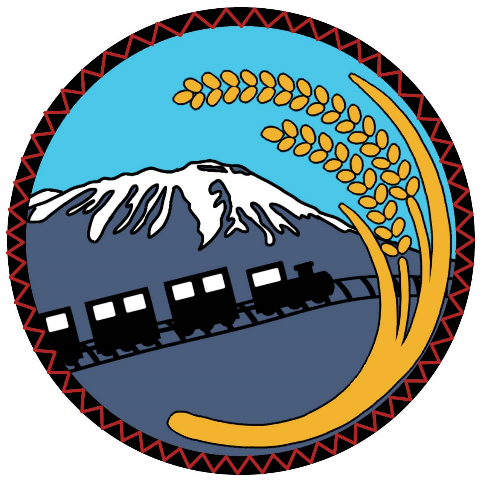 岩手県立盛岡農業高等学校　３年　髙 橋 里 奈期　　　日　　令和５年８月24日（木）～25日（金）会　　　場　　盛岡市民文化ホール（マリオス）、いわて県民情報交流センター（アイーナ）、岩手県立盛岡農業高等学校、花巻市総合体育館、日居城野運動公園、くずまき高原牧場主　　　催　　全国農業高等学校長協会東北支部、日本学校農業クラブ東北連盟、岩手県学校農業クラブ連盟共　　　催　　岩手県教育委員会後 　　 援　  岩手県、盛岡市、滝沢市、花巻市、葛巻町、盛岡市教育委員会、滝沢市教育委員会、花巻市教育委員会、葛巻町教育委員会、ＪＡ岩手県五連（ＪＡ岩手県中央会、ＪＡ全農いわて、ＪＡ共済連岩手、ＪＡ岩手県信連、ＪＡ岩手県厚生連）、岩手県産業教育振興会、公益財団法人日本教育公務員弘済会岩手支部、一般社団法人岩手県測量設計業協会大会事務局　　岩手県立盛岡農業高等学校目　　次　Ⅰ　大会実施要項　　　　　　　　　　　　　　　　　　　　　　　　　　・・・　１Ⅱ　大会日程と会場　　１　大会日程　　　　　　　　　　　　　　　　　　　　　　　　　　　・・・　３　　２　種目別日程　　　　　　　　　　　　　　　　　　　　　　　　　　・・・　６　　３　大会内容　　　　　　　　　　　　　　　　　　　　　　　　　　　・・・　８　　４　出場者の概数及び発表・出場順位　　　　　　　　　　　　　　　　・・・　20　　５　審査員の派遣について　　　　　　　　　　　　　　　　　　　　　・・・　21　　６　会場案内図　　　　　　　　　　　　　　　　　　　　　　　　　　・・・　22Ⅰ　大会実施要項＜趣旨＞　日本学校農業クラブ東北連盟は、東北６県の農業に関する学科を設置する高等学校の農業クラブ活動を基盤とし、東北連盟大会は全国大会につながるクラブ員の合同学習の場である。　本大会は、日頃の学習成果の発表や農業に関する技術を競い合うことにより、学習した内容を定着させるとともに、クラブ員の連帯感を深め、広い視野のもとに将来のスペシャリストとして地域農業を発展させるための実践的な能力と態度を育成する機会とする。　また、東北の仲間が一堂に会し、日頃の学習成果の相互評価をしながら切磋琢磨し合う場とする。１　開催県　　岩手県２　主催　　全国農業高等学校長協会東北支部、日本学校農業クラブ東北連盟、岩手県学校農業クラブ連盟３　共催　　岩手県教育委員会４　後援　　岩手県、盛岡市、滝沢市、花巻市、葛巻町、盛岡市教育委員会、滝沢市教育委員会、花巻市教育委員会、葛巻町教育委員会、ＪＡ岩手県五連（ＪＡ岩手県中央会、ＪＡ全農いわて、ＪＡ共済連岩手、ＪＡ岩手県信連、ＪＡ岩手県厚生連）、岩手県産業教育振興会、公益財団法人日本教育公務員弘済会岩手支部、一般社団法人岩手県測量設計業協会５　期日　　令和５年８月24日（木）～25日（金）２日間６　大会内容等・盛岡市民文化ホール（マリオス）　　〒020-0045　岩手県盛岡市盛岡駅西通２丁目9-1　 TEL 019-621-5000　　FAX 019-621-5001・いわて県民情報交流センター（アイーナ）　　〒020-0045　岩手県盛岡市盛岡駅西通１丁目7-1　 TEL 019-606-1717　　FAX 019-606-1716・花巻市総合体育館、日居城野運動公園　　〒025-0066　岩手県花巻市松園町513-1　　　　　 TEL 0198-23-1611　　FAX 0198-23-1775・くずまき高原牧場チャレンジハウス　　〒028-5402　岩手県岩手郡葛巻町葛巻40-57-176　 TEL 0195-66-0555・岩手県立盛岡農業高等学校　　　　〒020-0605　岩手県滝沢市砂込1463　　　　　　　TEL 019-688-4211　　FAX 019-688-4215７　大会参加者　　約500名　　（日本学校農業クラブ東北連盟クラブ員、関係高等学校教職員、関係指導機関職員）８　審査員　　関係高等学校教職員、関係機関職員、学校農業クラブ活動に理解の深い学識経験者等から選出する。　　各種発表の審査員７名中６名は、関係高等学校教職員とする。９　表彰・全国大会東北ブロック代表選出（１）プロジェクト発表会、意見発表会、クラブ活動紹介発表会の最優秀賞は１つとし、これをブロック代表とする。なお、最優秀賞のほかは優秀賞とする。（２）農業情報処理競技会の最優秀賞及び優秀賞は各１つとし、この２つをブロック代表とする。（３）平板測量競技会、家畜審査競技会の最優秀賞は１つとし、出場数の３分の１程度を優秀賞とする。（４）大会スローガンは２点、大会シンボルマークは１点とする。10　参加申込期日　令和５年７月21日（金）16:00大会事務局必着11　大会事務局　　岩手県立盛岡農業高等学校　　　〒020-0605　岩手県滝沢市砂込1463　　　　TEL 019-688-4211　　FAX 019-688-4215　　　大会実行委員長　　岩手県立盛岡農業高等学校　　校　　長　菊　池　郁　聡　　　大会事務局長　　　岩手県立盛岡農業高等学校　　教　　諭　北　川　　　潤　　　大会事務局員　　　岩手県立盛岡農業高等学校　　指導教諭　中　島　道　治12　参加経費13　質疑について（１）提出方法等ア　実施要項についての質疑はE-mailとし、提出期限は令和５年７月21日（金）とする。　　イ　回答は、質疑を提出した県連盟事務局または単位クラブのみに返信する。　　ウ　平板測量競技会についての質疑は様式Ｃを用い、大会運営校の花巻農業高等学校に提出すること。提出期限は令和５年７月21日（金）とする。（２）提出先ア　実施要項に関すること第74回日本学校農業クラブ東北連盟大会事務局岩手県立盛岡農業高等学校　教諭　北　川　　　潤〒020-0605　岩手県滝沢市砂込1463　　　　　TEL 019-688-4211　　FAX 019-688-4215　　　E-mail：ptf5-jun-k@iwate-ed.jpイ　平板測量競技会に関すること（様式Ｃ）岩手県立花巻農業高等学校　教諭　及　川　智　文　　　〒025-0004　岩手県花巻市葛1-68　　　TEL 0198-26-3131　　FAX 0198-26-3236Ⅱ　大会日程と会場　１　大会日程２　種目別日程（１）プロジェクト発表会、意見発表会、クラブ活動紹介発表会、東北連盟第３回代議員会（２）平板測量競技会、農業情報処理競技会、家畜審査競技会３　大会内容【１】プロジェクト発表会（１）会場　　・盛岡市民文化ホール（マリオス）大ホール　　　　〒020-0045　盛岡市盛岡駅西通2-9-1　　TEL 019-621-5100　　FAX 019-621-5101　　　　　分野Ⅰ類「生産・流通・経営」、分野Ⅱ類「開発・保全・創造」・いわて県民情報交流センター（アイーナ）会議室803　　〒020-0045　盛岡市盛岡駅西通1-7-1　　TEL 019-606-1717　　FAX 019-606-1716　　　　　分野Ⅲ類「ヒューマンサービス」（２）期日　　　令和５年８月24日（木）～25日（金）２日間　（３）運営校・岩手県立水沢農業高等学校　　　　　〒023-0402　奥州市胆沢小山字笹森1　　TEL 0197-47-0311　　FAX 0197-47-2233　　　・岩手県立一関第二高等学校〒021-0041　一関市赤荻字野中23-1　 　TEL 0191-25-2242　　FAX 0191-25-5432（４）実施基準　全国大会実施基準（令和５年度）による（５）発表分野　分野Ⅰ類「生産・流通・経営」　　　　　　　１　農業生物の育成や生産性向上に関すること　　　　　　　２　農業生産物の流通や消費に関すること　　　　　　　３　農業の経営や経済活動に関すること　　　分野Ⅱ類「開発・保全・創造」　　　　　　　１　生産物の加工技術や商品に関すること　　　　　　　２　国土や地球環境の保全・創造に関すること　　　分野Ⅲ類「ヒューマンサービス」　　　　　　　１　動植物や地域資源の活用に関すること　　　　　　　２　地域の食文化や伝統文化や継承に関すること　（６）事前提出物（７）発表機器（大会事務局で準備するもの）　①スクリーン　［マリオス大ホール］縦5.5m×横15.0m(最大値)［アイーナ会議室803］縦2.0m×横3.2m　　　　　　　　サイズはスクリーン本体のもので映写サイズはこれより小さくなる。　②レーザーポインタ、パソコンは、発表者各自の持ち込みとする。なお、指示棒の使用は認めない。　③液晶プロジェクタは、運営校で設置したものを使用する。設置位置は中央１か所とする。④液晶プロジェクタの機種［マリオス大ホール（分野Ⅰ類・Ⅱ類）］EPSON EB536WT［会議室803（分野Ⅲ類）］SONY VPL-CH375（スライドプロジェクタは準備しない）⑤液晶プロジェクタへの接続はＨＤＭＩ端子とし、ＨＤＭＩコードは運営校が用意する。（８）発表要領　　①発表順位は、令和５年度東北連盟第１回代議員会で決定する。　　②説明会後の質疑応答では、事前に受け付けた質問のみ回答し、その場での質問は受け付けない。なお、　　　質問事前受付の詳細については、発表校へ送付する。③発表に録音された音声を使用する場合、必要な機器は発表校が準備する。　　④準備時間は３分以内とし、５分で打切りとする。準備時間は機器の調整・テストのためのものであり、その目的を達成しだい終了すること。準備時間が３分を超えた場合は減点の対象となる。⑤準備時間の計測は実施担当校の「準備を始めてください。」のアナウンスにより開始し、発表者の「…終わります。」の声で終了する。　⑥発表時間の計測は、表現開始から表現終了までとする。発表者の第一声または演示の開始（映写も含む）のいずれかのうち早い方を表現開始とし、「･･･終わります。」の声で表現終了とする。発表開始時のブラック画面の映写は演示に含まれないが、ブラック画面から１枚目のスライドまでの切り替えにアニメーション効果やあいまいな映写が含まれないようにする。スライド開始の判断が難しい場合は、実施担当校の計測による計時を発表開始時間とする。また、発表者の「･･･終わります。」の声があってもスクリーンの映写がある場合は、計時が継続される。⑦スライド画面の切り替えは発表補助者が行うものとし、画面が自動で切り替わる機能（自動実行機能、スライドショーのリハーサル機能等）の使用は禁止する。⑧照明（サスペンションライト等）の操作は、リハーサル時に発表校が練習を行い、発表校の責任で操作する。（大ホールはサスペンションライト、会議室803はスポットライト）⑨音声出力は、運営校が準備する音響コード（3.5mmステレオミニプラグ）を発表校の責任でパソコン等に接続し、音量調整を行う。この接続により音声が出力されるように設定しておくこと。⑩発表者及び発表補助者は合わせて10名以内とする。そのうち、発表者は３名以内とする。⑪発表終了ごとに質疑応答を行う。質疑には発表者のうち１名が回答する。発表者のうち質疑応答する者のみが演題で待機し、それ以外のものは、速やかに舞台袖へ移動する。（９）プロジェクト活動記録簿展　　①発表者の「プロジェクト活動記録簿」は次のとおり公開する。　　②記録簿の返却場所と返却時間　　令和５年８月25日（金）盛岡市民文化ホール大ホールの受付にて16:00に返却する。（10）参加資格　　東北ブロック農業クラブ員で、それぞれ各県で選出された単位クラブの代表１組まで参加できる。なお、開催県は２組までとする。（11）表彰　　　・最優秀賞は１名とし、その他は優秀賞とする。　　　　・ 発表分野Ⅰ類の優秀賞のうち１点は、「第33回全国産業教育フェア福井大会（さんフェア福井2023）」に参加し、作品・研究発表の部（農業部門）で発表するものとする。（12）その他　　①発表者の位置は、舞台に向かって右側のみとする。　　②大会使用施設の利用制限及び遵守事項に沿って発表会を開催する。【２】意見発表会（１）会場　　　いわて県民情報交流センター（アイーナ）小田島組☆ほ～る　　　　〒020-0045　盛岡市盛岡駅西通1-7-1　　TEL 019-606-1717　　FAX 019-606-1716　　　　分野Ⅰ類「生産・流通・経営」、分野Ⅱ類「開発・保全・創造」、分野Ⅲ類「ヒューマンサービス」（２）期日　　　令和５年８月24日（木）～25日（金）２日間（３）運営校　　　・岩手県立遠野緑峰高等学校　　　　　〒028-0541　遠野市松崎町白岩21-14-1　　TEL 0198-78-0094　　FAX 0198-62-2828　　・岩手県立千厩高等学校　　　　　〒029-0803　一関市千厩町千厩字石堂45-2　　TEL 0191-53-2149　　FAX 0191-53-2008（４）実施基準　全国大会実施基準（令和５年度）による（５）発表分野　分野Ⅰ類「生産・流通・経営」　　　　　　　１　農業生物の育成や生産性向上に関する意見　　　　　　　２　農業生産物の流通や消費に関する意見　　　　　　　３　農業の経営や経済活動に関する意見　　分野Ⅱ類「開発・保全・創造」　　　　　　　１　生産物の加工技術や商品に関する意見　　　　　　　２　国土や地球環境の保全・創造に関する意見　　　分野Ⅲ類「ヒューマンサービス」　　　　　　　１　動植物や地域資源の活用に関する意見　　　　　　　２　地域の食文化や伝統文化や継承に関する意見（６）事前提出物（７）発表要項　　①司会の「発表順位〇番、○○と題しまして、○○高等学校、○○さんの発表です。」のアナウンスの後、発表を行う。　　②発表時間の計測は、発表者の第一声より開始し、「・・・終わります。」の声で終了とする。　　③発表終了ごとに質疑応答を行う。　　④発表順位は、令和５年度東北連盟第１回代議員会で決定する。（８）参加資格　　　東北ブロック農業クラブ員で、それぞれ各県で選出された単位クラブの代表１名まで参加できる。なお、開催県は２名までとする。（９）表彰　　最優秀賞は１名とし、その他は優秀賞とする。【３】クラブ活動紹介発表会（１）会場　　　いわて県民情報交流センター（アイーナ）会議室803　　　　〒020-0045　盛岡市盛岡駅西通1-7-1　　TEL 019-606-1717　　FAX 019-606-1716（２）期日　　　令和５年８月25日（金）（３）運営校　　　・岩手県立大船渡東高等学校　　　　　〒022-0006　大船渡市立根町字冷清水1-1　　TEL 0192-26-2380　　FAX 0192-27-3108・岩手県立水沢農業高等学校〒023-0402　奥州市胆沢小山字笹森1　　TEL 0197-47-0311　　FAX 0197-47-2233（４）実施基準①趣旨単位学校農業クラブ活動の実践例を紹介しあい、クラブ活動に関する情報や意見の交換を通じて、クラブ員の創造性の開発や自主性の確立など、その資質を高めると共に、連帯感や社会性を培い、各単位クラブ活動の一層の向上・発展に資する。②発表主題第74回日本学校農業クラブ全国大会「クラブ員代表者会議」東北ブロック割当テーマの趣旨に合致するもの。③発表方法液晶プロジェクタ１台を使用しての口頭発表と演示とし、必要に応じて活動資料の掲示などを行っても良い。④発表時間ア　10分以内とし、超過２分で打ち切りとする。イ　時間計測は、表現開始より表現終了までとし、時間経過の告知は、８分で１鈴、10分で２鈴、12分で乱鈴とする。⑤発表者単位クラブを代表した発表内容に関するクラブ員とする。⑥審査および審査員ア　審査について活動の励みになるような講評を行うこと。イ　全国大会「クラブ員代表者会議」事例発表の選出を行うこと。ウ　審査員は関係学校（学校長・顧問教師）、関係指導機関、学校農業クラブ活動に理解の深い学識経験者をもってあてる。⑦評価の観点評価は次の観点により行う。⑧全国大会「クラブ員代表者会議」事例発表選出の観点と方法ア　事例発表選出の観点（ア）割当テーマに合致する内容を備えているか。　　　　（イ）事例発表者としてふさわしい話題提供材料を含んでいるか。・活動の着眼点がユニークで他の参考になる。・実践方法に他の模範となるものがある。　　　　　　・活動実践が特に優れている。イ　事例発表の選出は、審査員会議における協議または投票により決定する。投票による場合は、過半数の推薦を得たものを代表とする。（５）事前提出物　（６）発表機器①スクリーン　縦2.0m×横3.2m　サイズはスクリーン本体のもので映写サイズはこれより小さくなる。②レーザーポインタ、パソコンは、発表者各自の持ち込みとする。なお指示棒の使用は認めない。③液晶プロジェクタは、実施担当校で設置したものを使用する。設置位置は中央１か所とする。④液晶プロジェクタの機種は、「SONYVPL-CH375」を準備する。（スライドプロジェクタは準備しない）⑤液晶プロジェクタへの接続はＨＤＭＩ端子とし、 ＨＤＭＩコードは実施担当校が用意する。(７)表彰　　　 最優秀賞は１組とし、その他は優秀賞とする。(８) その他①照明（サスペンションライト等）の操作は、リハーサル時に発表校が練習を行い、発表校の責任で操作する。    　②発表者の位置は舞台に向かって右側のみとする。【４】平板測量競技会（１）会場　　　花巻市総合体育館・日居城野運動公園　　　　〒025-0066　花巻市松園町513-1　　TEL 0198-23-1611　　FAX 0198-23-1775　　　　　［１次作業・２次作業］日居城野多目的広場、［３次作業］花巻市総合体育館第２アリーナ　　　　　［審査会場］花巻市総合体育館多目的ルーム（２）期日　　　令和５年８月24日（木）（３）運営校　　　・岩手県立花巻農業高等学校　　　　〒025-0004　花巻市葛1-68　　TEL 0198-26-3131　　FAX 0198-26-3236　　　・岩手県立岩谷堂高等学校　　　　　〒023-1101　奥州市江刺岩谷堂字根岸116　　TEL 0197-35-2018　　FAX 0197-35-2014（４）実施基準　全国大会実施基準（令和５年度）による（５）競技内容　　　平板による境界線測量および三斜法・三辺法による面積計算（６）日程　８月24日（木）[晴天時][雨天時] 外業に支障をきたさない程度の雨であれば晴天時プログラムで実施（７）実施要領　　①参加人数は、１チーム３名とする。ただし、補欠１名を認める。　　②競技は、第１次作業から第３次作業までとおして行い、同一会場で２回次に分けて行う。前日の会場の下見は不可とする。　　　③競技当日の集合・点呼は競技会場で行う。　　　④縮尺は１／200とする。　　　⑤雨天時は、データを与えて内業のみとする。ただし、小雨の場合は晴天時競技を実施するので、各自雨具を準備すること。なお、１回次開始後は天候変化があっても、原則として競技の変更は行わない。⑥出場順位は、令和５年度東北連盟第１回代議員会で決定する。（８）事前提出物（９）競技参加資格東北ブロック農業クラブ員で、それぞれ各県で選出された単位クラブの代表２チームまで参加できる。　　なお、開催県は３チームとする。（10）表彰入賞者に対して次のとおり表彰を行う。　　①最優秀賞　１チーム　　②優秀賞は参加チーム数の３分の１程度とする。（11）質疑について様式Ｃにより大会事務局に寄せられた質疑の回答については、参加校すべてに公開する。【５】　農業情報処理競技会（１）会場　　　　岩手県立盛岡農業高等学校　　　　　〒020-0605　岩手県滝沢市砂込1463　　TEL 019-688-4211　　FAX 019-688-4215　　　　［競技］第１情報処理室、［審査会］第２情報処理室、［控室］大会議室（２）期日　　　　令和５年８月24日(木)（３）運営校　　　　岩手県立盛岡農業高等学校（４）時程（５）開会式　　　①開会のことば　　　②運営校農業クラブ会長あいさつ　　　③運営校成人代表あいさつ　　　④審査員紹介　　　⑤審査長あいさつ　　　⑥閉会のことば（６）競技内容　　　　インターネット上に掲載されている様々な情報を収集、選択し、パーソナルコンピューターの基本的な　　　　技術である表計算処理・グラフ作成ならびに考察文書処理を行う。また、作成したデータを効果的に表現するプレゼンテーションの作成を行う。（７）競技参加資格　　　　東北ブロッククラブ員で、それぞれ各県連盟３名まで参加できる。ただし、東北大会を開催する県連盟は４名までとする。（８）審査及び審査員　　　①審査員は、最優秀賞（１名）、優秀賞（１名）を選出する。この２名をブロック代表とする。　　　②審査員のほか、審査補助員をおくことができる。（９）表彰　　　　最優秀賞及び優秀賞は各１つとし、この２つをブロック代表とする。（10）競技実施方法（11）問題作成基準（出題範囲）　（12）採点基準　　　①表計算（100点）、グラフ（100点）、考察文書（100点）、プレゼンテーション（100点）の合計400点とする。ただし、提出物から判断して、関連する表・グラフが作成されていなければ、考察文書の該当箇所の点を加えない。　　　②表計算処理　　　　設問にもとづいて、正しくデータ処理ができているかを中心に採点する。　　　③グラフ作成　　　　指示されたとおりのデータを処理し、見やすくグラフが作成されているかを中心に採点する。　　　④考察文書処理　　　　考察文書が問題に対して、正しく処理が行われているかを中心に採点する。　　　　②、③のデータをもとに、設問に対して適切な考察が行われているか評価する。　　　⑤プレゼンテーション作成　　　　④の考察文書の内容を、①、②のデータを有効に活用し、相手に対して理解しやすいようプレゼンテーションを作成しているか評価する。　　　⑥印刷　　　　表計算処理、グラフ作成、考察文書処理の印刷は、各１枚（片面）とする。印刷用紙は予備２枚を含め５枚とする。それ以上の使用は減点とする。また、濃淡や用紙の汚れは採点に含めない。（13）使用機器及び実施細目　　　　表計算処理・グラフ作成・考察文書処理・プレゼンテーション作成競技　　　①使用機器は競技会場のものを用いることとする。・使用機種名　：NEC　PC-MKM34BZG1・本体仕様　　：Intel(R)Core(TM)i5-7500 CPU @ 3.4GHz,3408Mhz　メモリ4.00GB　・キーボード　：テンキー付フルボード(NEC KB-1776)・マウス　　　：NEC有線光学式・ディスプレイ：液晶ディスプレイ22型　I-O DATA LCD-MF224EDW・変換・辞書　：Microsoft IME・ＯＳ　　　　：Microsoft Windows10 Enterprise 2016 LTSB・使用ソフト　：Microsoft Office Excel2016,Word2016,PowerPoint2016　　　②競技に必要な印刷用紙等は、大会事務局で準備し、当日配布する。　　　③上記以外の機器・器具等の使用は認めない。（14）注意事項　　　①競技中、選手は一切の指導・助言を受けることはできない。　　　②競技中は全て審査員・係員の指示に従う。　　　③競技中、選手以外は競技場内に立ち入ることはできない。　　　④機器の確認は所定の時間内に行う。競技開始以降は選手の責任とする。　　　⑤競技場内への通信機器の持ち込みを許可しない。（パソコン、スマートフォン、スマートウォッチ等）（15）その他　　　①スリッパ、原稿台は事務局が用意する。　　　②競技に不要な物、競技場内へ持ち込めない物は、控室にて選手のカバンに保管する。　　　③練習問題は選手が用意する。【６】家畜審査競技会（乳用牛の部）（１）会場　　　くずまき高原牧場　チャレンジハウス　　　　〒028-5402　岩手郡葛巻町葛巻40-57-176　　TEL 0195-66-0555（２）期日　　　令和５年８月24日（木）（３）運営校　　　・岩手県立盛岡農業高等学校　　　　　　〒020-0605　岩手県滝沢市砂込1463　　TEL 019-688-4212　　FAX 019-688-4215　　　・岩手県立久慈東高等学校　　　　　〒028-0021　久慈市門前36-10　　TEL 0194-53-4489　　FAX 0194-61-3089（４）競技内容①乳用種（雌仔牛及び経産牛）の体型審査を行う。②供試家畜の種別・品種等は次のとおりとする。③家畜審査競技の供試牛４頭にはタック表示（Ｗ・Ｘ・Ｙ・Ｚ）をつける。供試牛は、静止して審査する。（供試牛のトップライン・乳器には触れないこと）④競技は2回次に分けて行う。（５）競技実施方法①競技は個人競技とし、「雌仔牛」及び「経産牛」の両競技を行う。②供試牛の状態及び競技時間は次のとおりである。（６）解答の方法①競技の出題は下記のとおりとする。②出題は３題とし、内訳は「雌仔牛の審査競技」１問、「経産牛の審査競技」２問とする。③配点は140点満点とし、各問の配点は次のとおりとする。          ④審査員は競技終了後に採点を行い、表彰規定により入賞者を決定する。また、審査講評を作成し、大会事務局に報告する。⑤採点処理は次の方法で行う。　　　・採点はすべて得点早見表によって得点を算出する。ただし、問１と問３は40点用早見表、問２は60点用早見表によって算出する。・同点の場合は、問１、問２、問３の順に比較し、点数の高い方を上位とする。（７）競技実施要領①競技は、同一会場で２回次に分けて行う。②各供試家畜の参考項目事項は、解答用紙にて記載し、出場選手に配布する。③出場選手は、選手控室において競技役員から競技のための順路・競技の方法などの説明を受ける。競技役員から移動の指示があるまでは、その場で待機する。④出場選手は、待機所で競技役員から解答用紙・解答用具を受け取る。⑤競技は競技役員の指示で開始し、競技の進行はすべて競技役員の指示で行う。⑥競技終了後、選手は記入済の解答用紙・解答用具を競技役員に返却する（８）注意事項①解答用紙、筆記用鉛筆、用箋ばさみは大会運営校が準備する。②出場選手の服装は、各学校で使用している実習服とする。ただし、白衣の着用は認めない。靴は長靴・運動靴どちらでもよい。なお、自衛防疫に関する事項が発生した場合は、競技運営や服装について変更することもある。③競技中は、選手、競技役員以外は競技場に立ち入ることはできない。また、選手は競技役員の指示がない限り競技場を離れることはできない。④競技中、選手は一切の指導・助言を受けることはできない。⑤選手は競技開始後、いかなる場合にも交代することはできない。⑥携帯電話等の通信機器の持ち込みは禁止する。（９）競技参加資格　　  　選手は各県連盟が選出した農業クラブ員とし、各県連盟４名まで参加できる。ただし、東北大会を開催する県連盟は５名までとする。（10）審査及び審査員①審査は乳用牛の部、ホルスタイン種雌牛審査標準（日本ホルスタイン登録協会）を適用し、現状審査とする。②審査長は競技に対する指導・講評を行い、審査補助員はこれを補佐する。③審査長は競技に供試する家畜及び問題を準備する。また、審査長は、選手と引率者に対して競技に関する模範解答及び説明を行う。（11）表彰入賞者に対して次のとおり表彰を行う。①最優秀賞１名                                 ②優秀賞は競技参加者の３分の１程度とする。【７】東北連盟第３回代議員会（１）会場　　　いわて県民情報交流センター（アイーナ）会議室802（２）期日　　　令和５年８月24日（木）・ 9:30～ 9:55 　受　　付　　　　・10:00～11:00   代議員会（３）運営校　　　岩手県立盛岡農業高等学校【８】クラブ員の集い・大会式典（１）会場　　　盛岡市民文化ホール（マリオス）（２）期日　　　令和５年８月25日（金）（３）運営校　　　岩手県立盛岡農業高等学校（４）クラブ員の集い（アトラクション）　　　大会式典次第連盟旗入場①開式の言葉②挨拶　東北連盟会長　　　　　　　東北連盟成人代表③祝辞　岩手県教育委員会 教育長　　　　　　　盛岡市長④来賓・審査長紹介⑤審査講評・成績発表（総合審査長）⑥表彰⑦次期開催県代表挨拶（秋田県）⑧ＦＦＪの歌斉唱⑨閉式の言葉連盟旗退場４　出場数の概要及び発表・出場順位（１）出場者の概数　　　　　　　　　　　　　　　　　　　　　　　　　　　　　　　　（　）内は引率者数（２）発表順位・出場順位（令和５年度第１回代議員会で抽選決定）（３）平板測量競技会（出場回次とコート）（４）家畜審査競技会（出場回次）５　審査員の派遣について（１）期日　　令和５年８月24日（木）～25日（金）（２）会場　・プロジェクト発表会【分野Ⅰ類・Ⅱ類】　　　盛岡市民文化ホール（マリオス）　　・プロジェクト発表会【分野Ⅲ類】　　　　　　いわて県民情報交流センター（アイーナ）　　・クラブ活動紹介発表会　　　　　　　　　　　いわて県民情報交流センター（アイーナ）・東北連盟第３回代議員会　　　　　　　　　　いわて県民情報交流センター（アイーナ）　　・意見発表会【分野Ⅰ類・Ⅱ類・Ⅲ類】　　　  いわて県民情報交流センター（アイーナ）・農業情報処理競技会　　　　　　　　　　　　岩手県立盛岡農業高等学校　　・平板測量競技会　　　　　　　　　　　　　　花巻市総合体育館、日居城野運動公園　　・家畜審査競技会（乳用牛の部）　　　　　　　くずまき高原牧場（３）審査員割当①各種発表会　　　総合審査長　岩手県立農業大学校（予定）　　　審査長　　　・プロジェクト発表会・意見発表会【分野Ⅰ類・Ⅱ類・Ⅲ類】岩手県立農業大学校、農業改良普及センター（予定）　　　　　　　　　・クラブ活動紹介発表会岩手県教育委員会学校教育室指導主事　　②農業情報処理競技会　審査長　　　岩手県　　審査員　　　岩手県１名、青森県１名、秋田県１名③平板測量競技会　　　審査長　　　岩手県測量設計業協会　　　　審査員　　　岩手県測量設計業協会④家畜審査競技会（乳用牛の部）　　　審査長　　　日本ホルスタイン登録協会・ 各種発表会は、各県連盟からそれぞれ６名の審査員の派遣を受け、審査長を加えて７名で審査。　・ 農業情報処理競技会は、岩手県、青森県、秋田県連盟から各１名の審査員の派遣を受け、審査長を加えて　　４名で審査。・ 各県連盟から派遣される審査員の旅費等については、各単位クラブの負担とする。・ 審査員の選出は、各県連盟がとりまとめ、令和５年７月21日（金）までに大会事務局に報告すること。６　会場案内図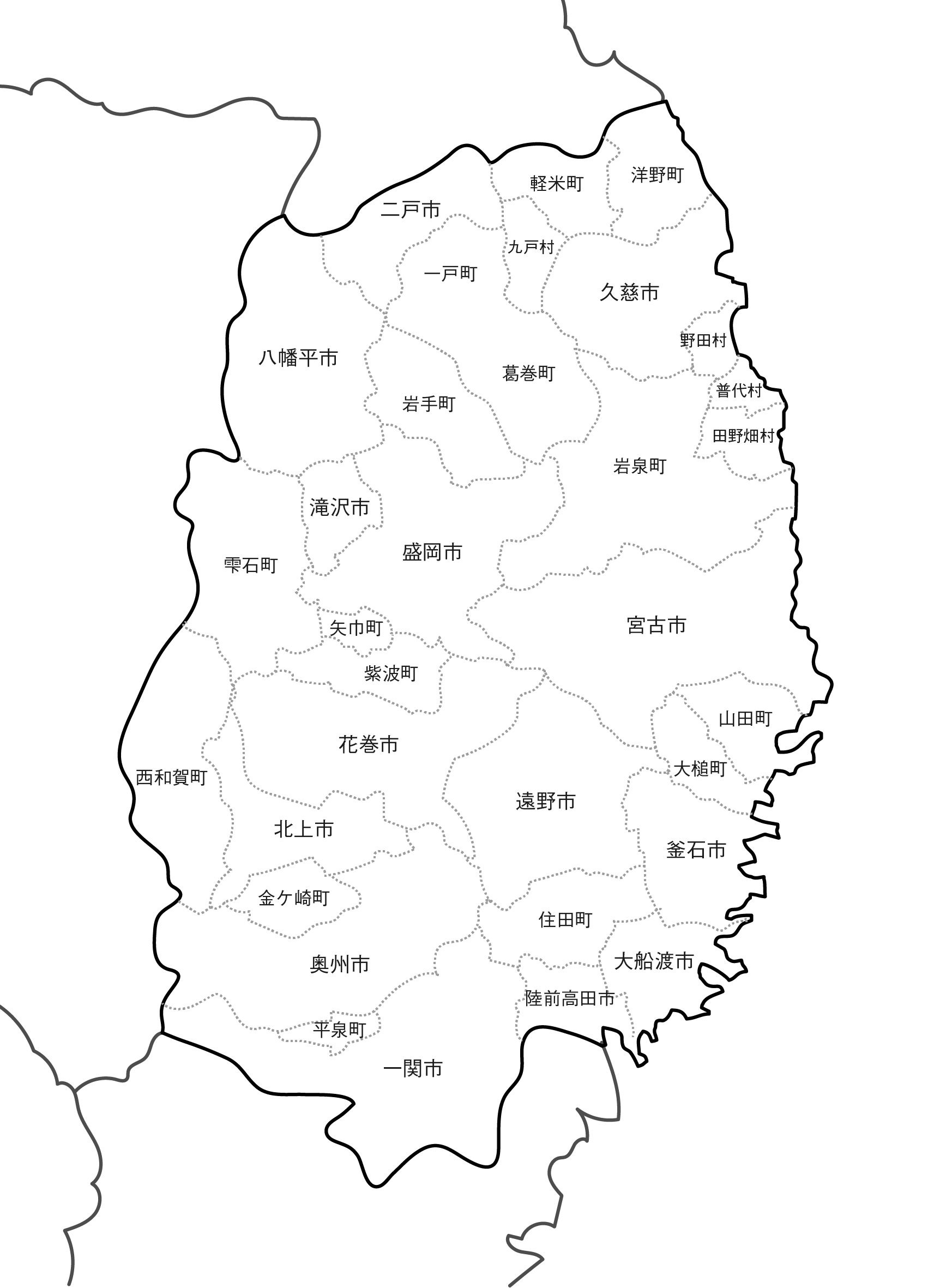 　　　　盛岡市民文化ホール（マリオス）　　　　　　　　　　　　　花巻市総合体育館いわて県民交流センター（アイーナ）　　　　　　　　　　　日居城野運動公園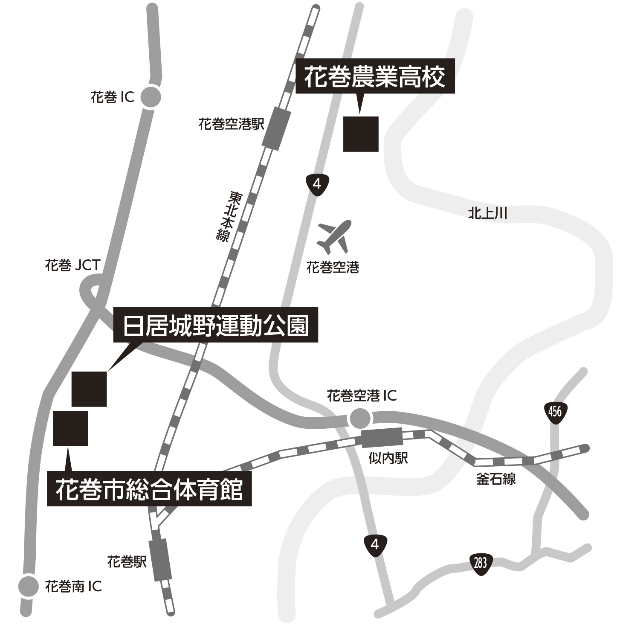 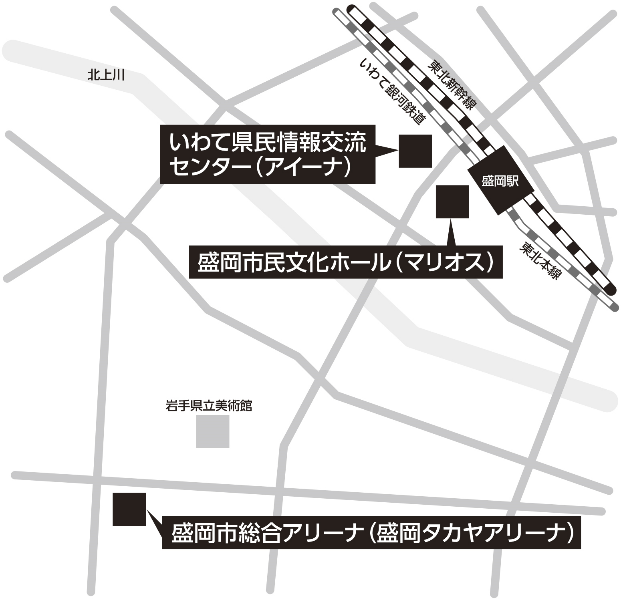 盛岡農業高等学校　　　　　　　　　　　　 　 くずまき高原牧場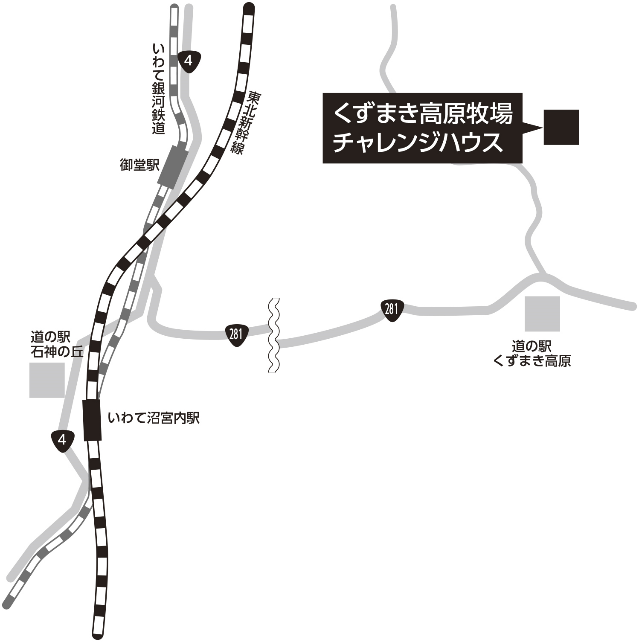 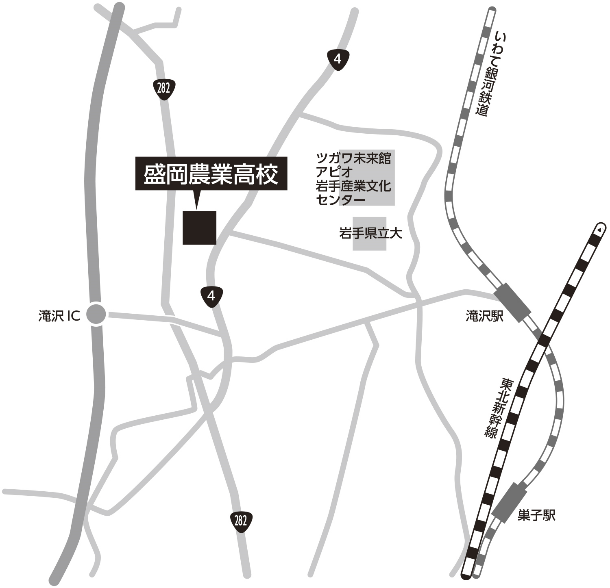 ＜ 施設案内図 ＞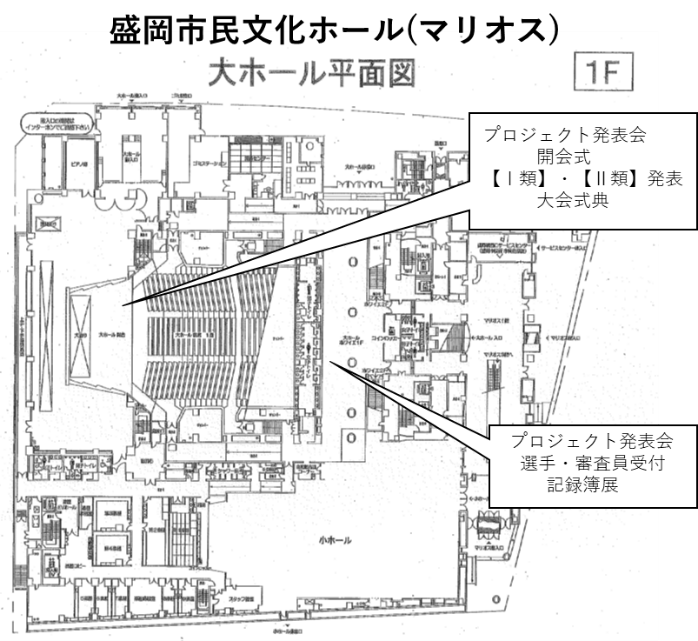 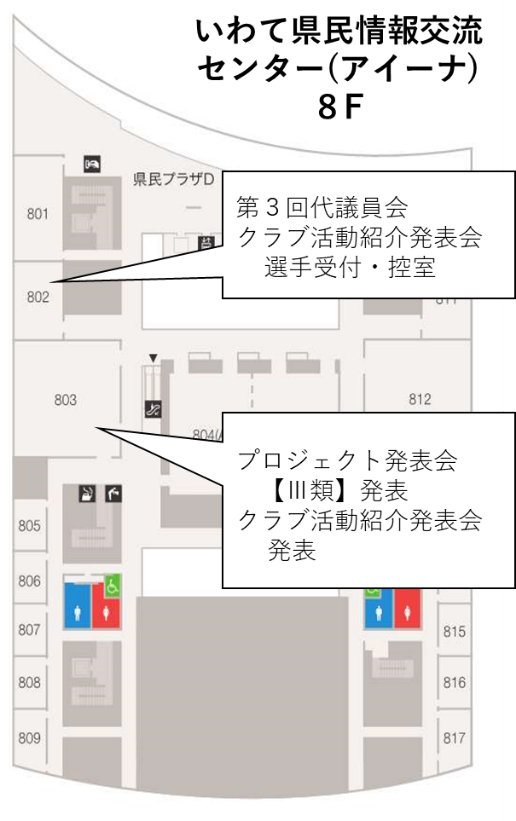 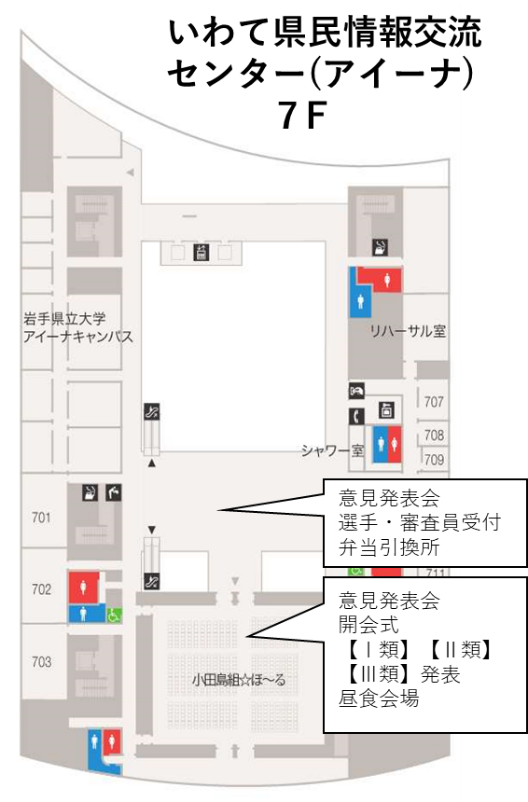 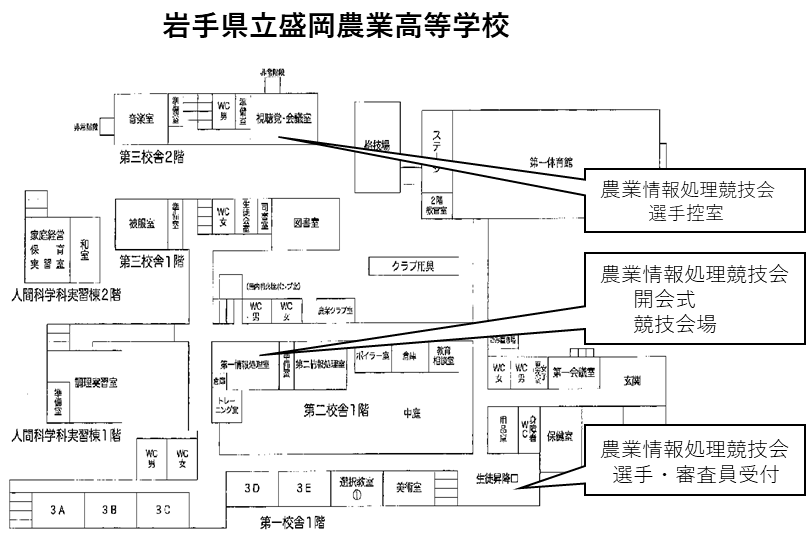 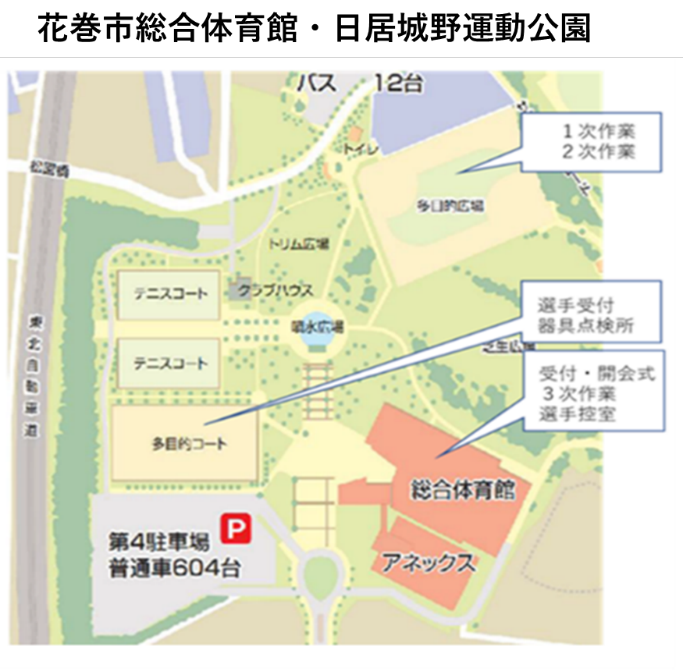 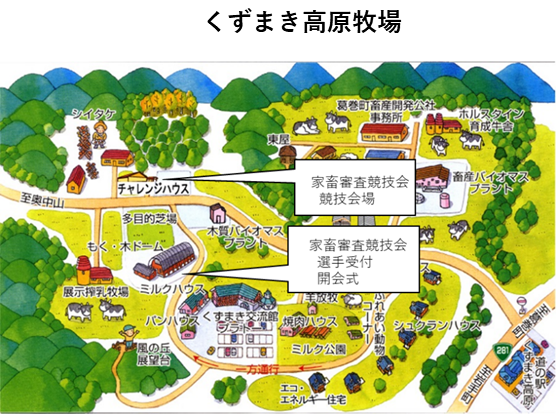 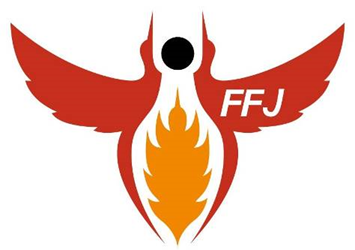 の（連盟結成50周年記念2000年制定）鶴はクラブ員、ボールは地球、稲穂は農業を表し、協力しながら抱え込み、広く宇宙を飛翔する様を表しています。大会内容開催地会　　場担当校プロジェクト発表会【分野Ⅰ類・Ⅱ類】【分野Ⅲ類】盛岡市盛岡市民文化ホール（マリオス）いわて県民情報交流センター（アイーナ）水沢農業高等学校一関第二高等学校意見発表会【分野Ⅰ類・Ⅱ類・Ⅲ類】盛岡市いわて県民情報交流センター（アイーナ）遠野緑峰高等学校千厩高等学校クラブ活動紹介発表会盛岡市いわて県民情報交流センター（アイーナ）大船渡東高等学校水沢農業高等学校東北連盟第３回代議員会盛岡市いわて県民情報交流センター（アイーナ）盛岡農業高等学校大会式典盛岡市盛岡市民文化ホール（マリオス）盛岡農業高等学校一戸高等学校農業情報処理競技会滝沢市盛岡農業高等学校盛岡農業高等学校平板測量競技会花巻市花巻市総合体育館日居城野運動公園花巻農業高等学校岩谷堂高等学校盛岡農業高等学校家畜審査競技会（乳用牛）葛巻町くずまき高原牧場チャレンジハウス盛岡農業高等学校久慈東高等学校項　目対　象金　額備　考参加費校長、副校長、教頭、生徒、引率職員700円① 審査員は除く② 大会スローガン・シンボルマーク受賞者は除く。（ただし、選手を兼ねる場合はこの限りではない。）宿泊費生徒、引率教職員9,000～13,500円１泊２食、１泊朝食宿泊地、宿泊条件により異なる。宿泊費校長、副校長、教頭、審査員13,500円１泊朝食弁　当希望者900円１食お茶付期日期日行　　事受付時刻開催時刻会　　場第１日８月24日（木）第１日８月24日（木）１　東北連盟第３回代議員会9:30～ 9:5510:00～11:00いわて県民情報交流センター（アイーナ）会議室802第１日８月24日（木）第１日８月24日（木）２　プロジェクト発表会　審査員受付　審査員合同打合せ会選手・引率受付　開会式・説明会（全分野）　記録簿審査分野Ⅰ類「生産・流通・経営」諸注意　　リハーサル及び準備　　発表　　審査会　分野Ⅲ類「ヒューマンサービス」　　記録簿審査　　諸注意　　リハーサル及び準備　　発表　　審査会10:00～10:2011:50～12:1010:30～11:3012:30～13:1013:30～14:2013:10～13:2013:25～14:2014:30～16:3016:30～13:30～14:2013:30～13:4013:45～14:4014:50～16:5016:50～盛岡市民文化ホール（マリオス）大ホールホワイエ186会議室 大ホールホワイエ大ホール［Ⅰ類］185会議室、［Ⅱ類］186会議室大ホール大ホール大ホール185会議室いわて県民情報交流センター（アイーナ）［Ⅲ類］会議室811会議室803会議室803会議室803会議室811第１日８月24日（木）第１日８月24日（木）３　意見発表会　審査員受付　審査員合同打合せ会選手・引率受付　開会式・説明会　リハーサル及び準備分野Ⅱ類「開発・保全・創造」分野Ⅰ類「生産・流通・経営」分野Ⅲ類「ヒューマンサービス」発表分野Ⅱ類「開発・保全・創造」審査会分野Ⅱ類「開発・保全・創造」10:00～10:2011:20～12:1010:30～11:3012:30～13:1013:30～13:5013:50～14:1014:10～14:3014:50～16:1016:10～16:40いわて県民情報交流センター（アイーナ）盛岡市民文化ホール（マリオス）ホワイエ盛岡市民文化ホール（マリオス）186会議室小田島組☆ほ～る　ホワイエ小田島組☆ほ～る小田島組☆ほ～る小田島組☆ほ～る小田島組☆ほ～る小田島組☆ほ～る会議室701第１日８月24日（木）第１日８月24日（木）４　平板測量競技会　審査員受付　審査員打合せ会　選手・引率受付　開会式・説明会　競技１回次２回次　審査会9:00～ 9:2010:10～10:309:20～10:0510:40～11:1012:20～14:3513:50～16:0516:15～花巻市総合体育館多目的ルーム多目的ルーム第１アリーナ第１アリーナ日居城野運動公園多目的広場（１・２次作業）花巻市総合体育館第２アリーナ（３次作業）多目的ルーム第１日８月24日（木）第１日８月24日（木）５　農業情報処理競技会選手・引率・審査員受付審査員打合せ会連絡機器確認・練習退室開会式・説明会競技印刷連絡　審査会10:30～11:0011:00～11:4011:00～11:0511:45～12:2512:25～12:4012:40～13:0013:00～14:2014:20～14:4014:40～14:4516:00～16:30岩手県立盛岡農業高等学校生徒昇降口第２情報処理室大会議室第１情報処理室大会議室第１情報処理室第１情報処理室第１情報処理室第１情報処理室第２情報処理室第１日８月24日（木）第１日８月24日（木）６　家畜審査競技会　審査員受付選手・引率受付　開会式・説明会　準備・移動　競技 　解答発表・審査講評　更衣・昼食　審査会8:308:45～ 9:209:20～10:0010:00～10：3010:30～12:00～12:3012:30～13:3013:30～くずまき高原牧場プラトーもく・木ドームもく・木ドームチャレンジハウスチャレンジハウスもく・木ドームもく・木ドーム第２日８月25日（金）第２日８月25日（金）１　プロジェクト発表会　分野Ⅱ類「開発・保全・創造」選手・引率・審査員受付　諸注意　リハーサル及び準備発表審査会プロジェクト活動記録簿展9:00～ 9:209:30～ 9:409:50～10:4010:50～12:5012:50～9:40～15:00盛岡市民文化ホール（マリオス）大ホールホワイエ大ホール大ホール大ホール185会議室大ホールホワイエ　※記録簿は、式典終了後に受付で返却第２日８月25日（金）第２日８月25日（金）２　意見発表会選手・引率受付審査員受付　　分野Ⅰ類「生産・流通・経営」　　分野Ⅲ類「ヒューマンサービス」発表分野Ⅰ類「生産・流通・経営」分野Ⅲ類「ヒューマンサービス」審査会分野Ⅰ類「生産・流通・経営」分野Ⅲ類「ヒューマンサービス」9:00～ 9:209:00～ 9:2010:30～10:509:40～11:0011:10～12:3011:00～11:3012:30～13:00いわて県民情報交流センター（アイーナ）小田島組☆ほ～る　ホワイエ小田島組☆ほ～る　ホワイエ小田島組☆ほ～る　ホワイエ小田島組☆ほ～る小田島組☆ほ～る会議室701会議室702第２日８月25日（金）第２日８月25日（金）３　クラブ活動紹介発表会選手・引率受付　審査員受付　リハーサル及び準備　発表　審査会9:00～ 9:209:00～ 9:209:25～10:1510:25～12:2512:30～13:00いわて県民情報交流センター（アイーナ）会議室802会議室811会議室803会議室803会議室811第２日８月25日（金）第２日８月25日（金）４　クラブ員の集い13:45～14:15盛岡市民文化ホール（マリオス）大ホール第２日８月25日（金）第２日８月25日（金）５　大会式典連盟旗入場①開式の言葉②挨拶東北連盟会長東北連盟成人代表③祝辞岩手県教育委員会教育長盛岡市長④来賓・審査長紹介⑤審査講評・成績発表⑥表彰⑦次期開催県代表挨拶（秋田県学校農業クラブ連盟）⑧ＦＦＪの歌斉唱⑨閉式の言葉連盟旗退場14:30～16:00盛岡市民文化ホール（マリオス）大ホール会場盛岡市民文化ホール（マリオス）いわて県民情報交流センター（アイーナ）いわて県民情報交流センター（アイーナ）いわて県民情報交流センター（アイーナ）会場大ホール小田島組☆ほ～る会議室803会議室802種目プロジェクト発表会24日：分野Ⅰ類25日：分野Ⅱ類意見発表会24日：分野Ⅱ類25日：分野Ⅰ類・Ⅲ類プロジェクト発表会24日：分野Ⅲ類クラブ活動紹介発表会25日：発表東北連盟第３回代議員会24日：会議１日目８月24日（木）10:00～10:20審査員受付（大ホールホワイエ）10:30～11:30審査員合同打合せ会（186会議室）11:50～12:10選手・引率受付（大ホールホワイエ）12:30～13:10開会式・説明会（大ホール）13:30～14:20記録簿審査（分野Ⅰ類 185会議室）（分野Ⅱ類 186会議室）【分野Ⅰ類】（大ホール）13:10～13:20諸注意13:25～14:20リハ－サル・準備14:30～16:30発表16:30～　審査会（185会議室）10:00～10:20審査員受付（盛岡市民文化ホール　　　大ホールホワイエ）10:30～11:30審査員合同打合せ会（盛岡市民文化ホール　　　　　　186会議室）11:20～12:10選手・引率受付（ホールホワイエ）12:30～13:10開会式・説明会（小田島組☆ほ～る）13:30～14:30リハーサル・準備　（小田島組☆ほ～る）分野Ⅱ類　13:30～13:50分野Ⅰ類　13:50～14:10分野Ⅲ類　14:10～14:30【分野Ⅱ類】14:50～16:10発表（小田島組☆ほ～る）16:10～16:40審査会（会議室701)13:30～14:20　記録簿審査（分野Ⅲ類 会議室811）【分野Ⅲ類】（会議室803）13:30～13:40諸注意13:45～14:40リハ－サル・準備14:50～16:50発表16:50～　審査会（会議室811）9:30～ 9:55代議員受付10:00～11:00東北連盟第３回代議員会２日目８月25日（金）9:00～ 9:20選手・引率・審査員受付（大ホールホワイエ）【分野Ⅱ類】（大ホール）9:30～ 9:40諸注意9:50～10:40リハ－サル・準備10:50～12:50発表12:50～13:30審査会（185会議室）【プロジェクト活動記録簿展】9:40～15:00（大ホールホワイエ）16:00記録簿返却（大ホールホワイエ）9:00～ 9:20分野Ⅰ類・Ⅲ類 選手・引率受付（ホールホワイエ）【分野Ⅰ類】9:00～ 9:20審査員受付（ホールホワイエ）9:40～11:00発表（小田島組☆ほ～る）11:00～11:30審査会（会議室701）【分野Ⅲ類】10:30～10:50審査員受付（ホールホワイエ）11:10～12:30発表（小田島組☆ほ～る）12:30～13:00審査会（会議室 702）【クラブ活動紹介】9:00～ 9:20選手・引率受付 (会議室802)審査員受付(会議室811)9:25～10:15リハーサル・準備(会議室803)10:25～12:25発表(会議室803)12:30～13:00審査会（会議室811)２日目８月25日（金）いわて県民情報交流センター（アイーナ）小田島組☆ほ～る　ホールホワイエ12:30～13:30　弁当配布・昼食いわて県民情報交流センター（アイーナ）小田島組☆ほ～る　ホールホワイエ12:30～13:30　弁当配布・昼食いわて県民情報交流センター（アイーナ）小田島組☆ほ～る　ホールホワイエ12:30～13:30　弁当配布・昼食いわて県民情報交流センター（アイーナ）小田島組☆ほ～る　ホールホワイエ12:30～13:30　弁当配布・昼食２日目８月25日（金）盛岡市民文化ホール（マリオス）大ホール13:45～14:15　クラブ員の集い盛岡市民文化ホール（マリオス）大ホール13:45～14:15　クラブ員の集い盛岡市民文化ホール（マリオス）大ホール13:45～14:15　クラブ員の集い盛岡市民文化ホール（マリオス）大ホール13:45～14:15　クラブ員の集い２日目８月25日（金）盛岡市民文化ホール（マリオス）大ホール14:30～16:00　大会式典盛岡市民文化ホール（マリオス）大ホール14:30～16:00　大会式典盛岡市民文化ホール（マリオス）大ホール14:30～16:00　大会式典盛岡市民文化ホール（マリオス）大ホール14:30～16:00　大会式典会場花巻市総合体育館日居城野運動公園盛岡農業高校くずまき高原牧場チャレンジハウス会場花巻市総合体育館日居城野運動公園第１情報処理室くずまき高原牧場チャレンジハウス種目平板測量競技会24日：競技農業情報処理競技会24日：競技家畜審査競技会24日：乳用牛の部１日目８月24日（木）8:30競技役員・補助員生徒集合打合せ・指示9:00～ 9:20審査員受付（多目的ルーム）9:20～10:05審査員打合せ会（多目的ルーム）10:10～10:30選手・引率受付（第１アリーナ）10:40～11:10開会式・説明会（第１アリーナ）11:10～12:00昼食（第１アリーナ観客席）12:20～14:35競技（１回次）13:50～16:05競技（２回次）16:15～審査会（多目的ルーム）10:30～11:00選手・引率・審査員受付（生徒昇降口）11:00～11:40審査員打合せ会（第２情報処理室）11:00～11:05連絡（大会議室）11:05～11:45昼食（大会議室）11:45～12:25機器確認･練習（第１情報処理室)12:40～12:50開会式（第１情報処理室）12:50～13:00競技説明13:00～14:20競技14:20～14:40印刷14:40～14:45連絡（第１情報処理室）16:00～16:30審査会（第２情報処理室）8:30審査員受付 (プラトー)8:45～ 9:20選手・引率受付9:20～10:00開会式・説明会（もく・木ドーム）10:00～10:30準備・移動10:30～競技（１回次）(チャレンジハウス)10:55～競技（２回次）（チャレンジハウス）12:00～12:30解答発表・審査講評（チャレンジハウス)12:30～13:30更衣・昼食（もく・木ドーム)13:30～審査会（もく・木ドーム）　２日目８月25日（金）いわて県民情報交流センター（アイーナ）小田島組☆ほ～る　ホールホワイエ	12:30～13:30　弁当配布・昼食いわて県民情報交流センター（アイーナ）小田島組☆ほ～る　ホールホワイエ	12:30～13:30　弁当配布・昼食いわて県民情報交流センター（アイーナ）小田島組☆ほ～る　ホールホワイエ	12:30～13:30　弁当配布・昼食２日目８月25日（金）盛岡市民文化ホール（マリオス）大ホール13:45～14:15　クラブ員の集い盛岡市民文化ホール（マリオス）大ホール13:45～14:15　クラブ員の集い盛岡市民文化ホール（マリオス）大ホール13:45～14:15　クラブ員の集い２日目８月25日（金）盛岡市民文化ホール（マリオス）大ホール14:30～16:00　大会式典盛岡市民文化ホール（マリオス）大ホール14:30～16:00　大会式典盛岡市民文化ホール（マリオス）大ホール14:30～16:00　大会式典種　類内容・提出方法提出期限提出先発表方法報告書（様式Ｂ）必要事項を記入の上、大会申込みと同時に提出。７月21日（金）大会事務局盛岡農業高校発表要旨報告書（様式Ｄ）大会申し込みと同時に提出。７月21日（金）大会事務局盛岡農業高校ＣＤ-Ｒ上記様式Ｄを保存したもの。７月21日（金）大会事務局盛岡農業高校エントリーシート（様式Ａ-１）必要事項を記入の上、発表原稿と同時に提出。７月31日（月）大会事務局盛岡農業高校発表原稿（表紙：様式Ａ-２）Ａ４用紙、縦置き横書き片面印刷とする。表紙に必要事項を記入し、30部提出。内容は、発表に関する原稿、図表・写真のみとし、資料は入れないこと。７月31日（月）大会事務局盛岡農業高校プロジェクト活動記録簿過去の実績と今回発表する生徒の実績を区分し、Ａ４判ファイル１冊に整理して、大会当日に提出。８月24日（木）11:50～12:10盛岡市民文化ホール（マリオス）大ホールホワイエ会　場期　日公開時間盛岡市民文化ホール（マリオス）大ホールホワイエ令和５年８月25日（金）9:40～15:00種　類内容・提出方法提出期限提出先エントリーシート（様式Ａ-１）必要事項を記入の上、発表原稿と同時に提出。７月31日（月）大会事務局盛岡農業高校発表原稿（表紙：様式Ａ-２）Ａ４用紙、縦置き、横書き片面印刷とする。表紙に必要事項を記入の上、30部提出。７月31日（月）大会事務局盛岡農業高校令和５年度東北ブロック割当テーマ（第74回全国大会熊本大会）『一人一人が農業クラブ員としての自覚を持ち、主体的に農業クラブ活動に取り組むためにはどのような活動を行えばよいか』項　目発表内容発表内容発表内容発表方法発表方法配　点70点70点70点30点30点審査項目① 問題のとらえ方は良かったか。① 問題のとらえ方は良かったか。15⑥ 内容の構成・順序は良かったか。15審査項目② 対策は適切であったか。② 対策は適切であったか。10⑥ 内容の構成・順序は良かったか。15審査項目③ 活動実践はどうであったか。役員活動10⑥ 内容の構成・順序は良かったか。15審査項目③ 活動実践はどうであったか。クラブ員10⑦ 準備と活用が適切であったか。15審査項目④ 成果はどうであったか。④ 成果はどうであったか。15⑦ 準備と活用が適切であったか。15審査項目⑤ 今後の課題のとらえ方は良かったか。⑤ 今後の課題のとらえ方は良かったか。10⑦ 準備と活用が適切であったか。15種　類内容・提出方法提出期限提出先発表原稿（表紙：様式Ａ-５)Ａ４用紙、縦置き、横書き片面印刷とする。表紙に必要事項を記入の上、30部提出。内容は、発表に関する原稿、図表・写真のみとし、資料は入れないこと。７月31日（月）大会事務局盛岡農業高校発表方法報告書（表紙：様式Ｂ）必要事項を記入の上、提出。７月21日（金）大会事務局盛岡農業高校選手・引率者選手・引率者審査員審査員時　間内容（会場）時　間内容（会場）10:10～10:30受付（第１アリーナ）9:00～ 9:209:20～10:05受付（多目的ルーム）打合せ会（多目的ルーム）10:40～11:10開会式・説明会（第１アリーナ）開会式・説明会（第１アリーナ）開会式・説明会（第１アリーナ）11:10～12:00昼食・休憩（選手・引率者：第１アリーナ観客席、審査員：多目的ルーム）昼食・休憩（選手・引率者：第１アリーナ観客席、審査員：多目的ルーム）昼食・休憩（選手・引率者：第１アリーナ観客席、審査員：多目的ルーム）選手・引率者選手・引率者選手・引率者選手・引率者審査員１回次１回次競技審査集　　合12:20競技審査器具点検12:20～12:35競技審査移　　動12:35～12:50競技審査踏査・準備12:50～13:00競技審査第１次作業13:00～13:30２回次２回次競技審査第２次作業13:40～13:55集　　合13:50競技審査移動・準備14:00～14:20器具点検13:50～14:05競技審査第３次作業14:20～14:32移　　動14:05～14:20競技審査競技終了14:35　　　　　踏査・準備14:20～14:30競技審査第１次作業14:30～15:00競技審査第２次作業15:10～15:25競技審査移動・準備15:30～15:50競技審査第３次作業15:50～16:02競技審査競技終了16:05　　　競技審査審　査　会16:15～16:15～16:15～16:15～閉　会　式各回次終了後、解散　※閉会式は実施しない各回次終了後、解散　※閉会式は実施しない各回次終了後、解散　※閉会式は実施しない各回次終了後、解散　※閉会式は実施しない選手・引率者選手・引率者選手・引率者選手・引率者審査員１回次１回次競技審査集　　　合12:20競技審査器具点検12:20～12:30競技審査競技場入場12:30～12:40競技審査野帳配布・準備12:40～12:45競技審査第１次作業12:45～13:15２回次２回次競技審査移動・準備13:15～13:25集　　合13:50競技審査第２次作業13:25～13:37器具点検13:50～14:00競技審査競技終了13:40～ 　　　競技場入場14:00～14:10競技審査野帳配布・準備14:10～14:15競技審査第１次作業14:15～14:45競技審査移動・準備14:45～14:55競技審査第２次作業14:55～15:07競技審査競技終了15:10 　　　競技審査審　査　会15:30～15:30～15:30～15:30～閉　会　式各回次終了後、解散　※閉会式は実施しない各回次終了後、解散　※閉会式は実施しない各回次終了後、解散　※閉会式は実施しない各回次終了後、解散　※閉会式は実施しない種　類内容・提出方法提出期限提出先平板測量競技会計算機（器）届及び質問用紙（様式Ｃ）必要事項を記入の上、提出。7月21日（金）花巻農業高校時間選手引率者時間審査員10:30～11:0011:00～11:0511:05～11:4511:45～12:2512:25～12:4012:40～12:5012:50～13:0013:00～14:2014:20～14:4014:40～14:45受付（生徒昇降口）連絡（大会議室）昼食（大会議室）機器確認・練習（第１情報処理室）退室（大会議室）開会式（第１情報処理室）説明会（第１情報処理室）競技（第１情報処理室）印刷（第１情報処理室）連絡（大会議室）解散選手と同じ選手と同じ選手と同じ見学可退室見学可見学不可見学不可見学不可選手と合流解散10:30～11:0011:00～11:4011:40～12:2012:40～12:5012:50～13:0013:00～14:2014:20～14:4016:00～16:30受付（生徒昇降口）打合せ会（第２情報処理室)昼食（第２情報処理室）開会式（第１情報処理室）説明会（第１情報処理室）競技（第１情報処理室）印刷（第１情報処理室）審査会（第２情報処理室）競技内容競技時間競技方法・情報の検索・表計算処理・グラフ作成・考察文書処理・プレゼンテーション作成80分・指示された内容に従い、Webサイト上にあるデータを収集する。・収集したデータを指示に従い処理し、表およびグラフ作成する。それらを参考にして考察を行い、文書を作成する。※「表計算処理」→「グラフ作成」→「考察文書処理」→「プレゼンテーション」の順番で処理する。競技時間には印刷時間を含まない。項目内容・情報の検索（インターネットブラウザ）①出題（農業情報および森林・環境情報の活用）・インターネットブラウザを用いた情報の検索・サイトへの移動・サイト上に掲載されているデータのダウンロード・表計算処理・グラフ作成（Excel）①出題（表計算処理・グラフ作成の基本と応用技術）・文字位置（左詰め／中央揃え／右詰め）・列表示（列挿入・列削除・列幅変更）・行表示（行挿入・行削除・行幅変更）・四則演算、比率　　・基本的関数　合計（SUM）、平均（AVERAGE）、最大値（MAX）、最小値（MIN）、順位付け（RANK）、条件判定（IF）、件数（COUNT、COUNTA）等・カンマ、％表示、小数部分の桁数指定・複写、移動　　・並び替え　　・度数分布　　・罫線　　・グラフ②印刷用紙・Ａ４用紙・考察文書作成（Word）①出題・文字入力の正確性・表、グラフの読解力・550～650文字程度の現代文、1行35文字（全角）に設定・編集作業　文字位置、文字の大きさ、アンダーライン ②印刷用紙・Ａ４用紙（縦置き）・プレゼンテーション作成 （PowerPoint）①出題・オブジェクトの挿入（テキスト、グラブ、図 等）・図のトリミング家畜の種別品　種備　考乳用種雌牛・雌仔牛・経産牛ホルスタイン種登録番号、生年月日、最終分娩月日、産次、体高、胸囲、腰角幅、尻長、体重区　分頭　数年　齢状　態競技時間雌仔牛４頭12～18ヶ月未満仔牛育成中のもの10分経産牛４頭３～５歳搾乳中のもの20分問１　経産牛審査      　供試牛それぞれについて審査し、相対評価を行い、優秀なものから順位をつけ、個畜の記号で示す。問２　経産牛審査出題された部位（審査より出題される項目は、３部位とする）について、供試家畜それぞれについて相対評価を行い、最も良いものから順位をつけ、個畜の記号で示す。　問３　雌仔牛審査雌仔牛の選択競技は供試家畜それぞれの中から、出題内容によって最も良いものから順位をつけ、個畜の記号で示す。※出題例　将来、繁殖基礎牛として適している雌仔牛から順位をつけ、個畜の記号で答えなさい。問１経産牛の順位をつけるもの40点問２経産牛の各部位の順位をつけるもの60点（各20点×3問）問３雌仔牛の順位をつけるもの40点合　計合　計140点種　目種　目開催県以外人数開催県人数計プロジェクト発表会分野Ⅰ類5県×10名50（ 5）10名×220（2）210（21）プロジェクト発表会分野Ⅱ類5県×10名50（ 5）10名×220（2）210（21）プロジェクト発表会分野Ⅲ類5県×10名50（ 5）10名×220（2）210（21）意見発表会分野Ⅰ類5県× 1名5（ 5）1名×22（2）　21（21）意見発表会分野Ⅱ類5県× 1名5（ 5）1名×22（2）　21（21）意見発表会分野Ⅲ類5県× 1名5（ 5）1名×22（2）　21（21）クラブ活動紹介発表会クラブ活動紹介発表会5県×10名50（ 5）10名×220（2）　70（ 7）平板測量競技会平板測量競技会5県× 4名×240（10）4名×312（3）　52（13）農業情報処理競技会農業情報処理競技会5県× 3名15（15）4名4（4）　19（19）家畜審査競技会家畜審査競技会5県× 4名20（20）5名5（5）　25（25）東北連盟第３回代議員会東北連盟第３回代議員会5県× 1名5（ 5）2名2（1） 　7（ 6）計計295（85）295（85）109（27）109（27）404（112）種　目種　目青森秋田宮城山形福島岩手１岩手２プロジェクト発表会分野Ⅰ類プロジェクト発表会分野Ⅱ類プロジェクト発表会分野Ⅲ類意見発表会分野Ⅰ類意見発表会分野Ⅱ類意見発表会分野Ⅲ類クラブ活動紹介発表会クラブ活動紹介発表会チーム青森秋田宮城山形福島岩手１２３出場回次１出場回次２青森秋田宮城山形福島岩手１２３４５・プロジェクト発表会
・意見発表会・プロジェクト発表会
・意見発表会・プロジェクト発表会
・意見発表会クラブ活動紹介発表会　【分野Ⅰ類】【分野Ⅱ類】【分野Ⅲ類】クラブ活動紹介発表会　青森県１名１名１名１名宮城県１名１名１名１名秋田県１名１名１名１名山形県１名１名１名１名福島県１名１名１名１名岩手県１名１名１名１名合計６名６名６名６名